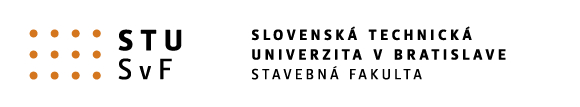 Študentská vedecká konferenciaAkademický rok  2020/2021Názov práceMeno a priezvisko študenta, ročník, odbor:	Ján Nový, 4. ročník, IKDSVedúci práce:	xxxxxKatedra / Ústav:	xxxxxBratislava 22. apríla 2021ObsahAbstrakt	3Abstract	31	Úvod (Nadpis úroveň 1)	42	Nadpis úroveň 1	42.1	Nadpis úroveň 2	42.1.1	Nadpis úroveň 3	42.2	Nadpis úroveň 2	52.2.1	Nadpis úroveň 3	53	Nadpis úroveň 1	5Literatúra	5AbstraktText v slovenskom jazyku.AbstractText v anglickom jazyku. Úvod (Nadpis úroveň 1)Pre formátovanie textu práce je pripravená táto šablóna s preddefinovanými štýlmi. Práca bude mať rozsah maximálne20 strán textu. Práca bude odovzdaná vo formátepdf (platí pre medzinárodnú ŠVK, vo fakultnom kole bude odovzdanávytlačená práca).Za titulnou stranou, na novej strane, bude nasledovať obsah práce. Na vloženie obsahu použite Šablónu „Obsah SVOČ“:kapitoly úroveň ‚Nadpis 1‘ a ‚Nadpis nečíslovaný’ – font Arial, veľkosť 12 b., medzerapredodstavcom 6 b.kapitoly úroveň ‘Nadpis  – font Arial, veľkosť 12 b., medzerapredodstavcom 3 b., odsadenie prvéhoriadka, ľavý tabulátor kapitoly úroveň ‘Nadpis  – font Arial, veľkosť 12 b., medzerapredodstavcom 0 b., odsadenie prvéhoriadka, ľavý tabulátor Za obsahom, na ďalšejstrane, bude nasledovať anotáciav materskom a v anglickom jazyku.Nadpis úroveň1Text bude písaný fontom Arial, veľkosť 12 b., zarovnaný do bloku a s odsadením prvého riadku o .Nečíslované nadpisy (abstrakt, obsah, literatúra) budúpísané fontom Arial tučné (bold), veľkosť 14 b., zarovnanie do bloku, pred nadpisom bude medzera 18 b., za nadpisom medzera 12 b. V textebudú použité číslované nadpisy kapitol. Číslovanie bude bez bodky za poslednou číslicou. Nadpisy úroveň 1: Arial tučné, veľkosť 14 b., odsadenie 0 b., predsadenie, ľavý tabulátor , medzerapred nadpisom 18 b., medzera za nadpisom 12 b., zarovnanie do bloku.Nadpis úroveň2Nadpisy úroveň 2: Arial tučné, veľkosť 14 b., odsadenie, predsadenieprvéhoriadka, medzeraprednadpisom 18 b., medzera za nadpisom 12 b., zarovnanie do bloku.Nadpis úroveň 3Nadpisy úroveň 3: Arial tučné, veľkosť 13 b., odsadenie, predsadenieprvéhoriadka, medzeraprednadpisom 12 b., medzera za nadpisom 6 b., zarovnanie do bloku.Odrážky budúodsadené o 1cm s predsadením prvéhoriadka o  (uplatnia sapři texte za odrážkou, presahujúcom jeden riadok). Tabulátor bude nastavený do vzdialenosti  sozarovnaním vľavo. Medzeru predodstavcom nastavte na 3 b.odrážka jedna odrážka dvaodrážka triNadpis úroveň 2Obrázky budú centrované na stred, predaj za obrázkom bude medzera 10 b. Pod obrázkom sozarovnaním na stred bude popis k obrázku (Arial, 12 b.. medzera za 10 b.) s označením „Obr.“ Obr. 1: Popis k obrázkuTabuľky budútiež centrované na stred. Popis tabuľky bude umiestnenýpred tabuľkou a bude písaný Arialomveľkosť 12 b. s medzerou pred a za odstavcom10 b. Popis k tabuľke bude označenýpopisom „Tab.“Tab. 1 Popis k tabuľkeNadpis úroveň 3Príklad číslovania rovníc:		(1)	Nadpis úroveň 1Na konci práce bude uvedenýzoznam použitej literatúry.Literatúra[1]	Kudrna, J. Protismykové vlastnosti povrchů vozovek. Sborník ze semináře. VUT FAST, 2007[2] 	Halásková, J. Evropské trendy k omezení dopravní nehodovosti. Sborník ze semináře. VUT FAST, 2007[2] 	Viner, H., Sinhal, R., Parry, S. Review of UK Skid Resistance Policy. PIARC International Symposium „SURF2004“. Toronto, 2004[3]	Názov webstránky, názov organizácie zodpovednej za webstránky [online, prístupné dňa … ] dostupné na: www.policie.cz/web-informacni-servis-statistiky.aspx[4]	Vojtěšek, A. Srovnávací měření dynamických zařízení pro měření součinitele tření povrchu vozovek. Sborník ze semináře. VUT FAST, 2007Stĺpec 1Stĺpec 2Pondelok1Utorok2Streda3Štvrtok4Piatok5Sobota6Nedeľa7